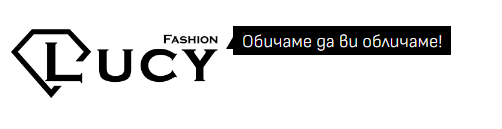 ФОРМУЛЯР-1/ЗАМЯНА ИЛИ ВРЪЩАНЕ/ДО „ЛУЦИ-2005“ ЕООД, с ЕИК: 200373528, със седалище и адрес на управление в област Хасково, общ. Димитровград, гр. Димитровград, п.код 6400, ул. „Хаджи Димитър“ № 26, представлявано от управителя си Виолета Борисова Стоянова,ОТ.....................................................................................................................,/три имена/с адрес в .........................................................................................................телефонен номер: ......................................, е-mail: ........................................,	С настоящото уведомявам, че желая да извърша следното: /вярното се попълва/1. Замяна на следната стока/стоки:..................................................................................... /описание на стоката/, от размер ......................, с размер .........................,..................................................................................... /описание на стоката/, от размер ......................, с размер .........................,..................................................................................... /описание на стоката/, от размер ......................, с размер .........................,Номер на поръчката: ..................................., Код на стоката: ............................  Стоката е поръчана на ........................................ /посочва се датата на получаване/Стоката е получена на .......................................... /посочва се датата на получаване от потребителя/„на адрес“......................................................................................................./посочва се адресът на потребителя/„в офис на куриер“ .........................................................................................../посочва се адресът на куриера/2. Връщане на следната стока/стоки:..................................................................................... /описание на стоката/,..................................................................................... /описание на стоката/,..................................................................................... /описание на стоката/,Причина за връщането: ...................................................................................,....................................................................................................................../описва се причина за връщане, различна от тази за размер, като например: повреди; счупвания или разкъсвания на материали и съпровождащите ги опаковки и други елементи, част от стоката или нейната опаковка; стока/стоки, които не са действително поръчани от потребителите; стоки, притежаващи съществени отклонения от първоначално посочените от ТЪРГОВЕЦА характеристики като цветово изпълнение; размер/номерация; изработка; липсва на декоративни и друг вид елементи, част от стоката и други/.Номер на поръчката: ..................................., Код на стоката: ............................  Стоката е поръчана на ........................................ /посочва се датата на получаване/Стоката е получена на .......................................... /посочва се датата на получаване от потребителя/„на адрес“......................................................................................................./посочва се адресът на потребителя/„в офис на куриер“ .........................................................................................../посочва се адресът на куриера/	Бих желал/а, „ЛУЦИ-2005“ ЕООД, да възстанови платената от мен стойност на стоката/стоките или ако са налице обстоятелства по т. 2 от настоящия Формуляр, да разгледа направената от мен РЕКЛАМАЦИЯ, в срока и по реда и условията на обявените Общи условия, за които се считам за уведомен/а и съм приел/а с направената от мен поръчка чрез интернет сайта www.Lucy.bg, на следната банкова сметка:Банкова сметка IBAN: ......................................................Титуляр: ......................................................................................................                                                            ............................        /Дата/                                                                  /Подпис на потребителя/ВАЖНО: В случай, че желаете връщане на сумата или замяна на стоката за друг размер, не забравяйте да прикрепите товарителницата, която е със статут на касов бон.Вашата пратка трябва да изпратите по SPEEDY - гр. Димитровград, бул. “Раковски” № 94, офис 424 или ECONT – гр. Димитровград, офис в кв. „Раковски“, ул. „Гоце Делчев“ № 2, за фирма „Луци 2005“ ЕООД, тел. 0877 050 563, като разходите са за сметка на потребителя.	Може да ни намерите на e-mail: online@lucy.bg   или на телефон 0887 538 346.